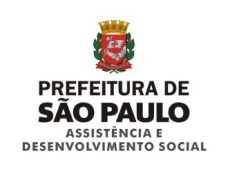 ATA DA SESSÃO PÚBLICA PROCESSO SEI nº: 6024.2019/0002259-9, SAS – JABAQUARA, EDITAL nº: 101/SMADS/2019, TIPOLOGIA DO SERVIÇO: SERVIÇO DE ACOLHIMENTO INSTITUCIONAL PARA CRIANÇAS E ADOLESCENTES – SAICA, CAPACIDADE: 15 vagas.  Aos 16 (dezesseis) dias do mês de maio de dois mil e dezenove, reuniram-se 05 (cinco) pessoas na sala de reuniões do CRAS JABAQUARA, em SESSÃO PÚBLICA para atendimento ao disposto no artigo 23 da Instrução Normativa 03/SMADS/2018, tendo em vista o recebimento de 01 (uma) proposta para o objeto do Edital citado na inicial. O credenciamento dos participantes ocorreu das 9h30 às 10h10m, onde o representante da ABECAL apresentou uma procuração não autenticada, credenciando o Sr. Anderson Cleim Zucarello para representar o Sr. Roberto Souza de Oliveira, presidente da OSC, na sessão pública deste edital. A abertura oficial foi realizada pela Presidente da Comissão de Seleção que em termos gerais declarou que considera a sessão pública uma oportunidade de aperfeiçoamento das práticas da Política Pública de Assistência Social. A mesa coordenadora foi composta pela Comissão de Seleção designada conforme publicação no DOC de 18/04/2019, vindo a ser: Titular da Comissão de Seleção: Lígia Narcisa Pereira Uliam – RF 576.541.2, luliam@prefeitura.sp.gov.br, efetiva; Titular da Comissão de Seleção: Patrícia de Moura Silva – RF 777.732.9, pmourasilva@prefeitura.sp.gov.br, efetiva; Titular da Comissão de Seleção: Carina Moreira Medeiros, RF 823.538.4, cmmedeiros@prefeitura.sp.gov.br , efetiva, ficando como presidente da comissão a primeira nomeada. Não houve a presença de representantes do COMAS e de outros Conselhos. Após a instalação da mesa foi demonstrada a inviolabilidade do envelope e em seguida aberto, sendo conferida a documentação nele contido a saber: ABECAL - Associação Beneficente Caminho de Luz, CNPJ 05.000.703/0001-33, tornando assim público o recebimento das propostas.  Dentro do envelope foi encontrado e mantido com a comissão: Plano de Trabalho, Identificação da proponente, documentos comprobatórios de experiência, e documentos relativos a proposta de um novo imóvel. Foram devolvidos ao representante Anderson documentos desnecessários neste momento do Edital.  Aberta a oportunidade para pronunciamentos. O representante Anderson se manifesta ratificando a importância deste momento, gostaria de parabenizar a parceria com a SAS Jabaquara e acrescenta que pretende manter esta parceria decorrente do trabalho e da troca de experiências. Foi esclarecido que as documentações apresentadas pela proponente estão de acordo com o edital publicado, mas pela natureza do serviço parceirizado a Comissão de Seleção concede o prazo de até 03 (três) dias úteis para que a OSC: ABECAL - Associação Beneficente Caminho de Luz, CNPJ 05.000.703/0001-33 apresente a documentação relativa ao CMDCA. Foi informado que esta Ata estará disponível no sítio eletrônico da SMADS a partir do dia útil seguinte a esta SESSÃO PÚBLICA e o extrato publicado no Diário Oficial da Cidade na data mais próxima possível a este ato. Foi informado ainda que esta Comissão de Seleção terá o prazo de até 7 (sete) dias úteis para o julgamento da proposta apresentada, observando os critérios descritos no artigo 24 da Instrução Normativa 03/SMADS/2018.  A seguir elaborará parecer técnico conclusivo acerca da proposta recebida e publicizará o resultado no sítio eletrônico da SMADS e no Diário Oficial da Cidade. Não havendo mais nenhuma manifestação e nada mais a tratar, a SESSÃO PÚBLICA foi encerrada. Esta ata foi lavrada por Carina Moreira Medeiros, RF: 823.538-4, e vai assinada pelos membros da Comissão de Seleção e representantes da OSC proponente e demais presentes. 